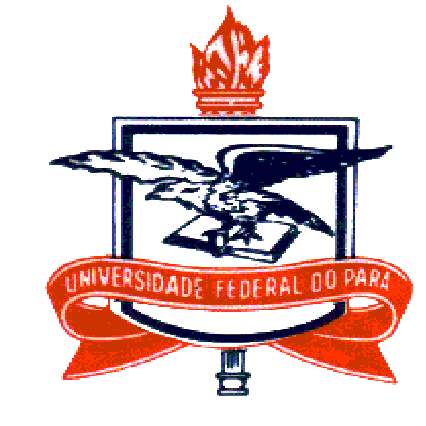 UNIVERSIDADE FEDERAL DO PARÁCAMPUS UNIVERSITÁRIO DO TOCANTINS/CAMETÁFACULDADE DE EDUCAÇÃOFICHA DE INSCRIÇÃO NO TCCIDENTIFICAÇÃO DO (A) ALUNO(A):___________________________________AssinaturaIDENTIFICAÇÃO DO PROJETO:TEMÁTICA:OBS.: O Projeto de Pesquisa deverá ser anexado a esta Ficha.IDENTIFICAÇÃO DO(A) ORIENTADOR(A) 1:IDENTIFICAÇÃO DO(A) ORIENTADOR(A) 2:ACEITE	Aceito orientar o presente Trabalho de Conclusão de Curso, tendo como base o anteprojeto apresentado pelo(a) aluno(a), podendo rever alguns de seus itens no andamento da pesquisa e da elaboração do relatório.Cametá, _____/_____/_____.			Assinatura:____________________________________-------------------------------------------------------------------------------------------------------------------------------------Recebi a ficha de inscrição de TCC do(a) aluno(a) acima identificado(a). Nome do Recebedor _______________________________________________  Assinatura do Recebedor____________________________________________Nome:Nome:Nome:Matrícula:                                   Tel:E-mail:Endereço:Endereço:Endereço:TÍTULO (1ª PROPOSTA):Nome:Nome:Nome:Matrícula SIAPE:                            Tel.:E-mail:Campus de Origem:Campus de Origem:Campus de Origem:Nome:Nome:Nome:Matrícula SIAPE:                            Tel.:E-mail:Campus de Origem:Campus de Origem:Campus de Origem: